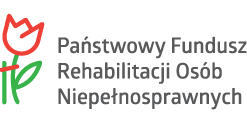 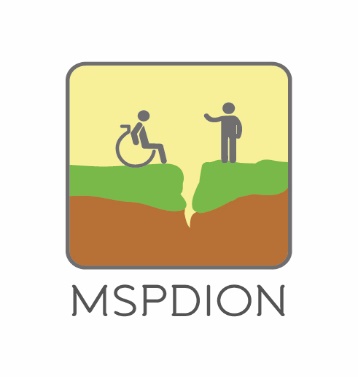                     MILICKIE STOWARZYSZENIE PRZYJACIÓŁ                   DZIECI I OSÓB NIEPEŁNOSPRAWNYCH                   56-300 Milicz ul. Kopernika 20               Tel/fax. 71 38 30 014                                                                                           Podpis……………………………                                                                                                 (Data i podpis)* niewłaściwe skreślić, jeśli beneficjent ostateczny - dołączyć ksero orzeczenia o niepełnosprawności lub orzeczenia o stopniu niepełnosprawności Załącznik nr 1 do Regulaminu Projektu „Aktywność drogą do sukcesu”FORMULARZ ZGŁOSZENIOWY Spływ kajakowy20.08.2017 r. godz. 9.00Milicz (ul. Krotoszyńska) - SułówZałącznik nr 1 do Regulaminu Projektu „Aktywność drogą do sukcesu”FORMULARZ ZGŁOSZENIOWY Spływ kajakowy20.08.2017 r. godz. 9.00Milicz (ul. Krotoszyńska) - SułówZałącznik nr 1 do Regulaminu Projektu „Aktywność drogą do sukcesu”FORMULARZ ZGŁOSZENIOWY Spływ kajakowy20.08.2017 r. godz. 9.00Milicz (ul. Krotoszyńska) - SułówZałącznik nr 1 do Regulaminu Projektu „Aktywność drogą do sukcesu”FORMULARZ ZGŁOSZENIOWY Spływ kajakowy20.08.2017 r. godz. 9.00Milicz (ul. Krotoszyńska) - SułówBeneficjent ostateczny (osoba z niepełnosprawnością)Beneficjent ostateczny (osoba z niepełnosprawnością)TAK*NIE*Publiczność (opiekun/rodzic)Publiczność (opiekun/rodzic) TAK*NIE*Imię (imiona)NazwiskoPESELRodzaj niepełnosprawności Miejscowość zamieszkania:WojewództwoNazwa placówkiDane kontaktowe (telefon, e-mail)Zgodnie z Ustawą o ochronie danych osobowych z dnia 29.08.97, (tekst jednolity – Dz. U. z 2002 Nr 101, poz. 926, z późn. zm.) wyrażam zgodę na przetwarzanie moich danych osobowych dla potrzeb procesu rekrutacji, realizacji i ewaluacji projektu „Aktywność drogą do sukcesu”Zgodnie z Ustawą o ochronie danych osobowych z dnia 29.08.97, (tekst jednolity – Dz. U. z 2002 Nr 101, poz. 926, z późn. zm.) wyrażam zgodę na przetwarzanie moich danych osobowych dla potrzeb procesu rekrutacji, realizacji i ewaluacji projektu „Aktywność drogą do sukcesu”Zgodnie z Ustawą o ochronie danych osobowych z dnia 29.08.97, (tekst jednolity – Dz. U. z 2002 Nr 101, poz. 926, z późn. zm.) wyrażam zgodę na przetwarzanie moich danych osobowych dla potrzeb procesu rekrutacji, realizacji i ewaluacji projektu „Aktywność drogą do sukcesu”Zgodnie z Ustawą o ochronie danych osobowych z dnia 29.08.97, (tekst jednolity – Dz. U. z 2002 Nr 101, poz. 926, z późn. zm.) wyrażam zgodę na przetwarzanie moich danych osobowych dla potrzeb procesu rekrutacji, realizacji i ewaluacji projektu „Aktywność drogą do sukcesu”